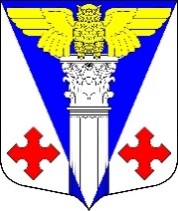 Совет депутатов  МО «Котельское сельское поселение» Кингисеппского муниципального района Ленинградской области                                            Решение от  03.06.2020    года  №  53О внесении изменение в решение Совета депутатовМО «Котельское сельское поселение» Кингисеппского муниципального района Ленинградской области от 28.11.2019 № 20«Об установлении земельного налога   на территории муниципального образования «Котельское сельское поселение» с 01 января 2020года»Рассмотрев Протест Кингисеппской городской прокуратуры от 31.03.2020 № 4-129в-2020 на решение Совета депутатов МО «Котельское сельское поселение» Кингисеппского муниципального района Ленинградской области от 28.11.2019 № 20 «Об установлении земельного налога   на территории муниципального образования «Котельское сельское поселение» с 01 января 2020года» Совет депутатов муниципального образования «Котельское сельское поселение»РЕШИЛ:1. Пункт 4. решения Совета депутатов МО «Котельское сельское поселение» Кингисеппского муниципального района Ленинградской области от 28.11.2019 № 20 «Об установлении земельного налога   на территории муниципального образования «Котельское сельское поселение» с 01 января 2020года» читать в следующей редакции: «4. Признать отчетными периодами для налогоплательщиков - организаций первый квартал, второй квартал и третий квартал календарного года». 2. Пункт 5. решения Совета депутатов МО «Котельское сельское поселение» Кингисеппского муниципального района Ленинградской области от 28.11.2019 № 20 «Об установлении земельного налога   на территории муниципального образования «Котельское сельское поселение» с 01 января 2020года» читать в следующей редакции: «5. Налог подлежит уплате налогоплательщиками-организациями в срок не позднее 1 марта года, следующего за истекшим налоговым периодом. Авансовые платежи по налогу подлежат уплате налогоплательщиками - организациями в срок не позднее пяти дней по окончании месяца, следующего за отчетным периодом».3. Настоящее решение подлежит официальному опубликованию в средствах массовой информации и на сайте муниципального образования.       4. Контроль за исполнением данного решения возложить на постоянную депутатскую комиссию по бюджету, налогам и муниципальной собственности.Глава муниципального образования				Н.А. Таршев